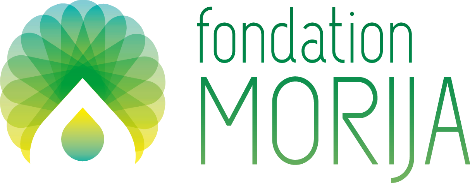 LundiMardiMercrediJeudiVendrediSamediDimanchePotage/Salade***Poulet (CH) grillé à la moutarde en chapelureTagliatellesQuartier de céleri***DessertPotage/Salade***Burritos de Bœuf (CH) aux condimentsFlan de courgePommes rissolées***DessertPotage/Salade***Fondue aux trois fromages (CH) de nos régions***DessertPotage/Salade***Rôti de Porc (CH) Braisé aux carottesCornettes***DessertPotage/Salade***Beignet de Bar (FR) aux aromatesRiz BasmatiLégumes Tempura***DessertPotage/Salade***Hamburger de Bœuf (CH) aux condimentsFritesEtuvée de patates douces***DessertPotage/SaladeChoucroute au cou de Porc (CH) fumé et ses saucissesPommes vapeur***DessertPotage***Frites de polenta Jambon cruSalade verte***YogourtPotage***Nuggets végétariensCoulis de tomateRiz Basmati***YogourtVégétarienPotage***Tartelettes de légumes au currySalade verte***YogourtVégétarienPotage***Pommes de Terre en robe farciesPetits légumesGruyère, crème, cumin***YogourtVégétarienSans glutenPotage***Bruschetta de caviar aubergine et parmesan au pistouSalade verte***YogourtVégétarienPotage***Terrine de campagneSalade Pommes Fruits Céleri***YogourtSans glutenCafé au laitDivers fromagesBeurreet confiturePdt en robe des champsYoghourts